Fecha:      							Nº de solicitud: a      a 	Para ser completado por el Laboratorio.b 	Completar lo que corresponda. Si las medidas se realizan en el marco de una Tesis o Tesina de CEQUINOR, completar solo el título de la Tesis o Tesina. En caso contrario, completar el Código y Título del proyecto acreditado.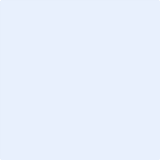 Firma del investigador responsablec 	Debe coincidir con el rótulo de la muestra entregada.Nombre y Apellido del Solicitante:      Nombre y Apellido del Investigador Responsable:       Correo Electrónico:      Código y Título del Proyecto: b      Título de la Tesis: b      Título de la Tesina: b     Nº de muestras:      Longitud/es de onda de excitación (nm):      Características de las muestras: completar tabla adjuntaN°Nombre cFórmula químicaCaracterísticas fisicoquímicas y toxicológicasRegión espectral de interés (cm-1)Bandas más Intensas (cm-1)Observaciones